Vysoká škola ekonomická v Praze	Národohospodářská fakultaKatedra hospodářské a sociální politiky	2014/2015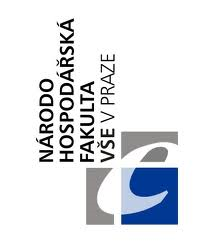 ZADÁNÍ BAKALÁŘSKÉ PRÁCEAutor/autorka práce:	     Studijní program:	     Obor:	     Název tématu:	     Rozsah práce:	min. 45 normostranStruktura práceCíl práce: Cíl práce vymezený v „zadání práce“ je první definování cíle, je tedy stručné, avšak musí obsahovat základní směřování budoucí práce, které musí být jednoznačně vymezeno.Význam, aktuálnost nebo očekávaný přínos zvoleného tématu: V tomto bodě by měl autor charakterizovat význam, aktuálnost nebo očekávaný přínos zvoleného tématu s tím, že každé zvolené téma by mělo mít buď určitý význam anebo určitý stupeň aktuálnosti pro danou oblast, předmět či obor, na který je práce zaměřena, resp. očekávaný přínos v řešené problematice nebo i pro autora samého. Tzn., že autor nemá pouze obecně konstatovat, že jím zvolené téma je mimořádně významné či aktuální pro daný obor či současný vývoj národního hospodářství či ekonomiky určitého státu, ale musí zdůvodnit podstatu významu či aktuálnosti ve vztahu k období, kdy se práce píše.Charakteristika teoretické části práce: Tento bod musí obsahovat stručnou charakteristiku nebo definice použitých odborných pojmů, dotčených teorií, dotčených metod, použitých modelů, výpočtů a odborných publikací, které se na řešenou problematiku vztahují.Charakteristika praktické části práce: Tento bod musí obsahovat charakteristiku praktické části práce jak z pohledu jejího obsahu, tak z pohledu zvolené struktury vč. jejího zdůvodnění, popř. použitých metod.Klíčová slova: Seznam odborné literatury:Datum zadání bakalářské práce:	     Termín odevzdání bakalářské práce:	     	…………………………………….	…………………………………….	Řešitel/řešitelka	Vedoucí práce	…………………………………….	…………………………………….	     	doc. Ing. Miroslav Ševčík, CSc.	Vedoucí katedry	Děkan NF VŠE